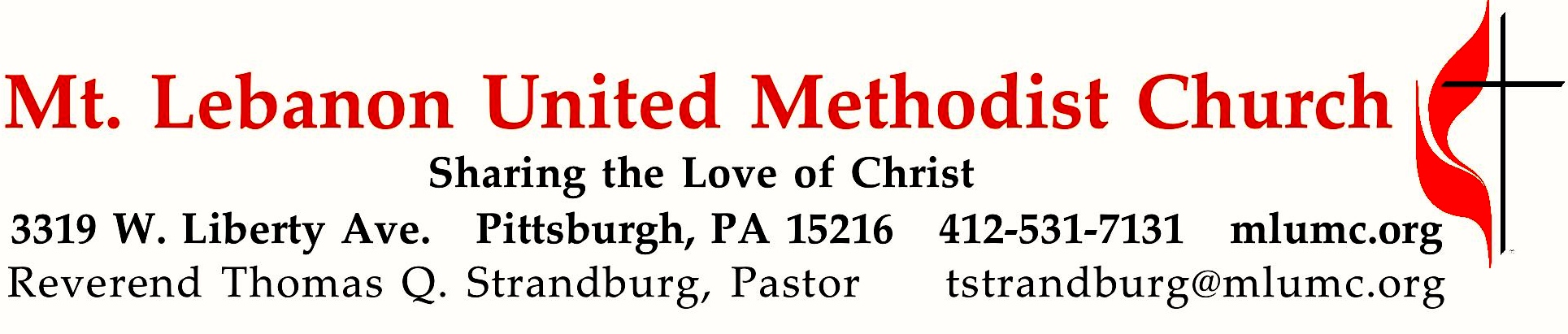 September 25, 2016								     8:30 & 10:4519th Sunday after PentecostThe Apostle Paul advises his young co-worker Timothy, and all of us, to steer clear of greed and temptation, and to "take hold of what truly is life." Today, we consider that notion of living our own lives to the fullest.WE GATHER IN GOD’S NAME …Gathering Music 	Hymn 351	Pass me not, O gentle Savior (stanzas 1 and 4, seated)	             Pass me notHymn 60	I'll praise my maker while I've breath (stanzas 2 and 3)		Old 113thGreeting		Leader:  	But I thank the Lord for his righteousness;People:   	I will sing praises to the name of the Lord Most High.Psalm 7:17 (CEB)AnnouncementsChoral Introit 10:45	Psalm 68: 32						Richard C. BakerSing unto God ye kingdoms of the earth;O sing praises unto our God.Call to Worship Pastor:		You are the salt of the earth.People:		May we season the world with faithfulness, O God.Pastor:		You are the light of the world.People:		May your love shine through us, O Christ our Savior.Pastor:		You are a city built on a hill.People: 	 May your vigor make us bold witnesses, O Spirit of the living God.From Worship & Song		… TO GIVE PRAISE TO GOD …Hymn of Praise 60	I'll praise my maker while I've breath (standing)	    Old 113thOpening Prayer (in unison, standing)	Glorious God, source of joy and righteousness, enable us as redeemed and forgiven children evermore to rejoice in singing your praises.  Grant that what we sing with our lips we may believe in our hearts, and what we believe in our hearts we may practice in our lives; so that being doers of the Word and not hearers only, we may receive everlasting life; through Jesus Christ our Lord.  Amen.“A Prayer for True Singing” by Fred D. Gealy… TO CELEBRATE THE FAMILY OF FAITH …The Sign of Peace  Please pass the peace to your neighbors as a sign of reconciliation and love.	Leader:	The peace of Christ be with you.
	People:	And also with you.Gathering Song				    James Ritchie	This, this is where children belong, 	welcomed as part of the worshiping throng.	Water, God’s Word, bread and cup, prayer and song: 	This is where children belong.						WORDS: James Ritchie    MUSIC: James Ritchie    ©1999 Abingdon PressMessage for Young Disciples 					         Rev. Thomas Q. StrandburgAll children are invited. Please sing as children come forward. After the children’s message at the 10:45 service, children ages 3 - 3rd grade may attend Kids Praise in the Welcome Center. Children will be escorted to and from Kids Praise by teachers. They will return to the Sanctuary near the end of the service.… TO HEAR GOD’S WORD PROCLAIMED …Hymn of Adoration 189		Fairest Lord Jesus (seated)			            St. ElizabethScripture Reading							              8:30 Joeta D’Este									     10:45 Clark RemingtonA Lesson from the Epistles	1 Timothy 6:6-19		Warning about false teachersPrayer Hymn 494		Kum ba yah (stanza 4, seated)			Desmond	Someone needs you, Lord, Kum ba yah. (repeat 3 times)	Oh, Lord, kum ba yah!Pastoral PrayerThe Lord’s Prayer 	Our Father, who art in heaven, hallowed be thy name. Thy kingdom come, thy will be 	done, on earth as it is in heaven. Give us this day our daily bread. And forgive us our 	trespasses, as we forgive those who trespass against us. And lead us not into temptation, 	but deliver us from evil. For thine is the kingdom, and the power, and the glory forever.  	Amen.Scripture Reading 	A Lesson from the Gospels (standing)	Luke 16:19-31	  	The story of Lazarus and the rich man	ResponseLeader:	The Word of the Lord.People:	Thanks be to God.… TO OFFER OUR GIFTS AND TO DEDICATE OUR LIVES …Offertory Solo 8:30 	I want Jesus to walk with me			setting by John CarterAnthem 10:45  							          H. P. Smith, arr. Tom Trenney			Mothering God, you gave me birth in the bright morning of this world. 	Creator, source of every breath, you are my rain, my wind, my sun. 	Mothering Christ, you took my form, offering me your food of light, 	grain of life and grape of love, your very body for my peace.	Mothering Spirit, nurturing one, in arms of patience hold me close. 	Hold me close so that in faith I root and grow, until I flower, until I know.Doxology 94 (standing)		Praise God from whom all blessings flow;		Praise God, all creatures here below:  Alleluia!  Alleluia!		Praise God the source of all our gifts!		Praise Jesus Christ, whose power uplifts!		Praise the Spirit, Holy Spirit.  Alleluia!  Alleluia!  Alleluia!Prayer of DedicationSermon			“Now That’s Living!”		        Rev. Thomas Q. Strandburg… TO GO REJOICING IN GOD’S NAME!Hymn of Commitment 580	Lead on, O King eternal (standing)			Lancashire BenedictionToday’s ServicesThe chancel flowers are given by Louanne Baily in honor and memory of loved ones. The altar flower arrangement of red and white carnations is given by Margie Ehni in loving memory of her husband, James K. Ehni.Special music at 10:45 is provided by the Chancel Choir with pianist Cori DeLuca, a member of the church who teaches piano in the area.Our hymnal and the new hymnal supplement are rich resources. As we explore newer texts and tunes we will repeat them during the month so that we are more comfortable singing them. Greeters 8:30  The Shoff family: Laura, Bradley, Emily and Evan         10:45  Gloria BarberWorship options for children  We encourage children to participate in the Children’s Sermon at both services, and in Kids Praise during the 10:45 service. Nursery services are offered in Room 204 of the Education Building. Ask ushers or greeters and follow signs for direction.Podcasts of Sunday Sermons  Would you like to share this morning’s sermon with a friend or did you miss a Sunday? Catch up on the messages from MLUMC with a podcast of Pastor Tom’s and others’ Sunday sermons. Sermons from the past three months are at http:// mlumc.buzzsprout.com. You can navigate to the site from the link on our webpage, www.mlumc.org, through the app, Stitcher or through iTunesFlower Donations  Honor or remember a loved one or friend with a Sunday flower arrangement donation. Contact Sharon Slater, 412-343-1137.Today’s Scriptures1 Timothy 6:6-196Of course, there is great gain in godliness combined with contentment; 7for we brought nothing into the world, so that we can take nothing out of it; 8but if we have food and clothing, we will be content with these. 9But those who want to be rich fall into temptation and are trapped by many senseless and harmful desires that plunge people into ruin and destruction. 10For the love of money is a root of all kinds of evil, and in their eagerness to be rich some have wandered away from the faith and pierced themselves with many pains. 11But as for you, man of God, shun all this; pursue righteousness, godliness, faith, love, endurance, gentleness. 12Fight the good fight of the faith; take hold of the eternal life, to which you were called and for which you made the good confession in the presence of many witnesses. 13In the presence of God, who gives life to all things, and of Christ Jesus, who in his testimony before Pontius Pilate made the good confession, I charge you 14to keep the commandment without spot or blame until the manifestation of our Lord Jesus Christ, 15which he will bring about at the right time—he who is the blessed and only Sovereign, the King of kings and Lord of lords. 16It is he alone who has immortality and dwells in unapproachable light, whom no one has ever seen or can see; to him be honor and eternal dominion. Amen. 17As for those who in the present age are rich, command them not to be haughty, or to set their hopes on the uncertainty of riches, but rather on God who richly provides us with everything for our enjoyment. 18They are to do good, to be rich in good works, generous, and ready to share, 19thus storing up for themselves the treasure of a good foundation for the future, so that they may take hold of the life that really is life.Luke 16:19-3119“There was a rich man who was dressed in purple and fine linen and who feasted sumptuously every day. 20And at his gate lay a poor man named Lazarus, covered with sores, 21who longed to satisfy his hunger with what fell from the rich man’s table; even the dogs would come and lick his sores. 22The poor man died and was carried away by the angels to be with Abraham. The rich man also died and was buried. 23In Hades, where he was being tormented, he looked up and saw Abraham far away with Lazarus by his side. 24He called out, ‘Father Abraham, have mercy on me, and send Lazarus to dip the tip of his finger in water and cool my tongue; for I am in agony in these flames.’ 25But Abraham said, ‘Child, remember that during your lifetime you received your good things, and Lazarus in like manner evil things; but now he is comforted here, and you are in agony. 26Besides all this, between you and us a great chasm has been fixed, so that those who might want to pass from here to you cannot do so, and no one can cross from there to us.’ 27He said, ‘Then, father, I beg you to send him to my father’s house— 28for I have five brothers—that he may warn them, so that they will not also come into this place of torment.’ 29Abraham replied, ‘They have Moses and the prophets; they should listen to them.’ 30He said, ‘No, father Abraham; but if someone goes to them from the dead, they will repent.’ 31He said to him, ‘If they do not listen to Moses and the prophets, neither will they be convinced even if someone rises from the dead.’”Keep in Prayer HospitalizedJohn White, MercyConvalescing in Care FacilitiesLeila Berkey, Asbury HeightsJean Bouvy, McMurray Hills ManorEd Clarke, Asbury PlacePat Seitz, ConcordiaTim Watters, Baptist HomeConvalescing at HomeRobert Fairgrieve, Tommilea Giegel,Earl Killian, Andy SmithIn the MilitaryJason Boyer, SPC Natalie Brown Capt. Zachary Allen Finch, USMC
James Iantelli, 1st Lt. Jaskiewicz 
S. Sgt. Keith Kimmell, Adam Kmick
PFC Brendan Lamport 
Sgt. Matthew McConahan, Thomas Orda
Lt. Col. Mark PattersonLt. Com. Scott Patterson Lt. Col. Sean Patterson 
David Poncel, Sgt. Steven Reitz 
Capt. Scott B. Rushe, Pastor Rick Townes 
Capt. Azizi Wesmiller Capt. Matthew C. Wesmiller 
Sgt. Keith Scott WinkowskiSgt. Michael ZimmermanLooking to send a card? Here are some helpful addresses:Asbury Heights700 Bower Hill RoadPittsburgh, PA   15243McMurray Hills Manor249 W McMurray RoadMcMurray, PA   15317Concordia Health Center1300 Bower Hill RoadPittsburgh, PA   15243	Baptist Homes	489 Castle Shannon Blvd.	Pittsburgh, PA 15234Hoyt Leon HickmanMay 1927 – September 2016Rev. Hoyt Leon Hickman of Los Altos, CA, was born in Pittsburgh to Leon and Mayme Hoyt Hickman and raised in Mt. Lebanon. He was a United Methodist minister, author and recognized authority on worship and liturgical traditions. He died at age 89 earlier this month. Growing up, he and his family were members of this church. He was a graduate of Haverford College, Yale Divinity School and Union Theological Seminary.As a pastor in the Western PA conference, Hoyt served churches in Windber, Claysville, Beaver Falls, and Erie. As Director of Worship Resource Development for the General Board of Discipleship, he played a pivotal role in developing hymnals, services, and other resources which continue to be used throughout the world. He wrote many of the worship texts that appear in the United Methodist Hymnal and Book of Worship, and is the General Editor of "The Faith We Sing." Hoyt loved teaching and scholarship as well, and wrote a number of published books on Methodist liturgy and worship and was a visiting professor of worship both at Drew University and at Vanderbilt University.Rev. Hoyt’s family has suggested that memorial donations be made to his Nashville church, The Edgehill United Methodist Church, and perhaps in acknowledgement of his western PA United Methodist roots, to Jumonville Camp and Retreat Center.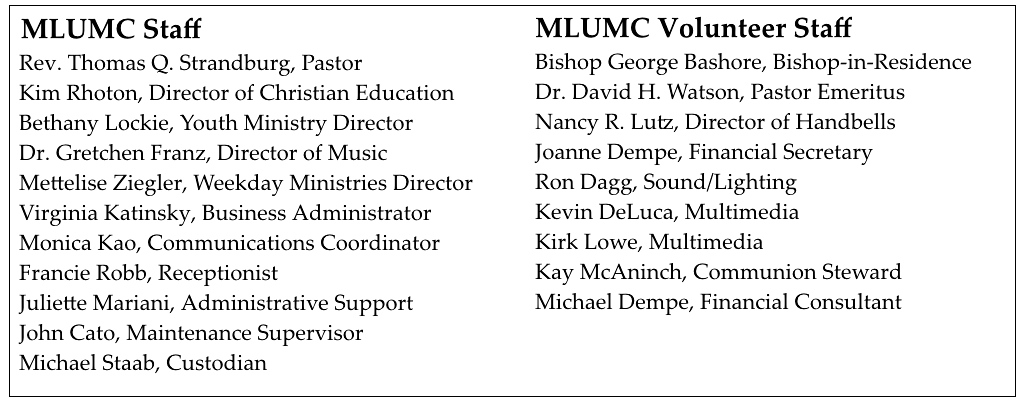 CALENDAR – SUNDAY, SEPTEMBER 25 THRU SATURDAY, OCTOBER 1SUNDAY 9/25			8:30 am		Worship 					                 Sanner Chapel	9:30 am		Sunday School for All Ages/Coffee Café 	             Various/Brookline Parlor		10:45 am		Worship 						           Sanctuary					Kids Praise					             Welcome Center	12 noon		DIA Meeting					             Welcome Center	5 pm		Youth Group Discussion 			                 Asbury Center	7 pm		Boy Scout Patrol Leaders				           Room 105MONDAY 9/26	7 pm		Chapel Bells Rehearsal					          Bell RoomTUESDAY 9/27		6 pm		Terrific Tuesday					  Asbury Center	7 pm		Boy Scout Board of Reviews				           Room 105	7 pm		Boy Scout Troop #23 					       Wesley HallWEDNESDAY 9/28		6 pm		Homebuilders Picnic				 	       Wesley Hall	6:30 pm		Wolf Cub Scout						             Epworth	7 pm		Trustees						          ParsonageTHURSDAY 9/29		6:30 pm		Promise Bells Rehearsal					          Bell Room	7:30 pm		Chancel Choir Rehearsal				       Choir RoomFRIDAY 9/30	9:30 am	Women’s Bible Study	Room 102SATURDAY 10/1		10 am	Food Distribution	Food Pantry	4 pm		Family Fall Festival			         Parking Lot/Asbury Center